學員自傳寫作要點一、自傳寫作項目如下：（一）家庭簡介：（二）求學經歷：（三）工作經歷：（四）交遊狀況：（五）興趣嗜好：（六）身體狀況：（七）未來規劃：二、寫作時請應依前列各項內容分段敘述，並由本人親自撰寫，字數1,500字以上，字體採標楷體14號字、行距設為單行間距。三、自傳封面之學號由本學院填寫。（請由此頁開始寫）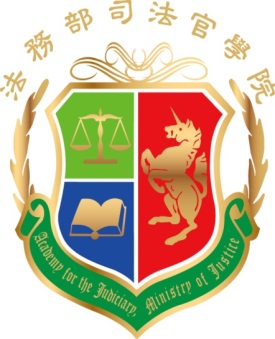 司法官學院學員自傳班　　次：檢察事務官訓練班第26期學　　號：姓　　名：（一）家庭簡介：祖上三代家世清白，不是正經生意人就是老師。家庭成員共有五人，除雙親以外，學生亦有一兄一妹，總計三                 人。 家中排行第二。父母相處融洽和諧，教育方式民主造就小孩多元發展、自立自強的精神。而手足之間亦因家庭氣氛和諧而感情融洽、兄友弟恭。而對於孩子的積極進修心態，父母亦給予鼓勵與支持以及物質上的實質幫助，使我們能無所顧忌地向人生目標前進。（二）求學經歷：學生國小畢業於桃園縣立平興國小。國中則於六和高級中學附設國中部求學。而高中則就讀桃園縣立平鎮高中。                        高中畢業之後，則前往彰化的國立彰化師範大學就讀國語文學系。大學畢業後考取成功大學的科際整合法律研究所，迄今尚未畢業。（三）工作經歷：民國111年曾考取四等書記官，於新竹地方法院任一段期間。此外則無任何其餘的工作經驗。（四）交遊狀況：學生個性融洽，喜愛與人交友相識，於各個求學、工作階段皆有認識志同道合的朋友。如大學時期的一同打球的同學，皆是以球會友，用排球建立彼此的友情。而其他時期認識的朋友也常以桌遊、露營等健康活動來往，建立正常人際關係。亦無養成不良嗜好、成群結黨之事。（五）興趣嗜好：於大學時期參與了球隊活動，養成了對排球的熱愛，參與了學校以及系上的球隊，磨練球技。而於研究所時仍然有打排球的習慣，惟身旁志同道合的球友漸少，所以能合作打球的日子也不多，便將重心逐漸轉為能個人進行的健體健力，期盼自己能有良好的運動習慣以外，也希望自己能有好體態。而近些日子接觸汽車機械後，也逐漸培養出對汽車的興趣，並有精進自己這方面的知識以及手作能力。（六）身體狀況：因遺傳之緣故，小時候受過敏性先天氣喘之苦以及異位性皮膚炎之困擾，惟長大之後免疫增強以後，這些困擾的疾病也漸漸消失。惟近一年準備考試，運動頻率有所減少，氣喘偶爾於天氣轉換之時會發作，惟皆有以藥物控制，不構成隱患。而除了先天疾病外，也受後天所造成的運動傷害困擾，如右手肩膀疼痛、左側脊束肌拉傷以及姿勢不良造成的菱形肌緊繃，惟這些運動傷害皆不影響行起坐臥。（七）未來規劃：有幸能從事檢事官ㄧ職，首先，除了最基本的熟悉各種書類、公文、以及偵查流程，更重要的是我想要增進自己的實務經驗，或許會有人說，檢事官的工作就是一偵查輔助角色，都是處理一些很簡單很小的案件，但我認為，千里之行始於足下，從簡單的案件學習更能累積培養我們自己的實力，而且司法實務上遇到的問題、困難，很多都是在學校不曾接觸過、不曾學習過的，我們一定得花時間、花精力去學習的，就連有些實習司法官面對實務案件有時候都需要深思，更何況是我們檢事官，所以有些朋友會跟我說以後可以轉任檢察官啊或是問說有沒有興趣擔任檢察官，對此我目前是還沒有任何想法與規劃，我個人的想法是司法官與檢事官考試的難易度本就有落差，司法官能上榜的人都比我還優秀，而雀屏中選的那些精英又要受為期將近兩年的訓練，我何德何能去肖想做人家的工作呢？所以目前我只想先做好自己能力所及之事，就是增進自己的實務經驗。至於如何增進，除了最基本的在受訓時必須認真以外，我目前能想到的最直接方法就是從做中學，不畏懼迎接各種沒試過的案件、不羞於向各學長姐、前輩甚至是資深的司法警察請教，自然在經驗的累積下就能有顯著進步。至於我個人是否挑戰公職以外的其他工作，目前不在我人生規劃當中，因為我喜歡公家機關的單純環境、透明的薪資待遇，且檢事官所從事的偵察活動對我來說也有蠻有挑戰，我也非常嚮往，很期待我能長期且穩定的從事檢事官一職。                             再者，在這準備考試的過程中，我逐漸知悉自己的考試 能力，不論是體力或是理解能力，目前應該算是我人生的巔峰了。再來，我這個年紀似乎要設停損點了，不允許自己不計一切代價的備考了，所以目前沒有再繼續報考的規劃了。